23.pielikumsPriekules novada pašvaldības domes   2016.gada 31.marta sēdes protokolam Nr.5,24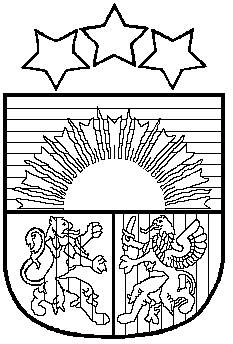 LATVIJAS REPUBLIKAPRIEKULES NOVADA PAŠVALDĪBAS DOMEReģistrācijas Nr. 90000031601, Saules iela 1, Priekule, Priekules novads, LV-3434, tālrunis 63461006, fakss 63497937, e-pasts: dome@priekulesnovads.lvLĒMUMSPriekulē2016.gada 31.martā                                                                                                             Nr.524.Par nekustamā īpašuma “Dārziņi”, Gramzdas pag., Priekules nov., nosacītās cenas apstiprināšanu un pirkuma līguma noslēgšanu ar pirmpirkuma tiesīgo personuAr Priekules novada pašvaldības domes 2015.gada 30.decembra lēmumu (prot.Nr.17, 41.) nekustamais īpašums “”Dārziņi”, Gramzdas pag., Priekules nov., (turpmāk – nekustamais īpašums) nodots atsavināšanai par nosacīto cenu.2016.gada 16.februārī sertificēts nekustamā īpašuma vērtētājs SIA “INVEST – RĪGA – LIEPĀJA”, reģ.Nr. 42103024236 noteicis, ka visvairāk iespējamā nekustamā īpašuma tirgus vērtība ir 11 662 EUR (vienpadsmit tūkstoši seši simti sešdesmit divi euro un 00 euro centi).Nekustamais īpašums sastāv no: zemes vienības ar kadastra apzīmējumu 64580010119, 2,62 ha platībā, zemes vienības ar kadastra apzīmējumu 645800110120, 0,93 ha platībā un zemes vienības ar kadastra apzīmējumu 64580010121, 2,46 ha platībā. Īpašuma tiesības uz nekustamo īpašumu nostiprinātas uz Priekules novada pašvaldības vārda Gramzdas pagasta zemesgrāmatu nodalījumā Nr.100000543345. 	Saskaņā ar Publiskas personas mantas atsavināšanas likuma 1.pantu, nosacītā cena šā panta izpratnē ir nekustamā īpašuma vērtība, kas noteikta atbilstoši standartizācijas likumā paredzētajā kārtībā apstiprinātajiem Latvijas īpašuma vērtēšanas standartiem (...).Atbilstoši Publiskas personas mantas atsavināšanas likuma 8.panta trešajai daļai [..] mantas nosacīto cenu apstiprina institūcija (amatpersona), kura saskaņā ar šā panta pirmo un otro daļu organizē nekustamā īpašuma novērtēšanu.Priekules novada pašvaldības dome novērtē, ka nekustamā īpašuma nosacītā cena un pārdošanas sākumcena ir 11 826,41 EUR (vienpadsmit tūkstoši astoņi simti divdesmit seši euro un 41 euro centi ),  ko veido:1)	Noteiktā nekustamā īpašuma vērtība – 11 662 EUR (vienpadsmit tūkstoši seši simti sešdesmit divi euro un 00 euro centi);2)	Izdevumi par nekustamā īpašuma novērtēšanu – 157,30 EUR (simtu piecdesmit septiņi euro un 30 euro centi) saskaņā ar vērtētāja izrakstīto rēķinu;3) valsts nodeva par kadastra izziņu – 7,11 EUR (septiņi euro un 11 euro centi);Pamatojoties uz iepriekš minēto, nekustamā īpašuma pārdošanas sākuma cena, noapaļojot uz leju līdz veseliem euro ir 11 826 EUR (vienpadsmit tūkstoši astoņi simti divdesmit seši euro un 00 euro centi).Pamatojoties uz Publiskas personas mantas atsavināšanas likuma 8.pantu, 10.panta pirmo daļu un likuma „Par pašvaldībām” 21.panta 27.punktu, atklāti balsojot PAR - 15 deputāti (Malda Andersone, Inita Rubeze, Arnis Kvietkausks, Inese Kuduma, Rigonda Džeriņa, Vaclovs Kadaģis, Andis Eveliņš, Mārtiņš Mikāls, Ainars Cīrulis, Vija Jablonska, Ilgonis Šteins, Arta Brauna, Tatjana Ešenvalde, Gražina Ķervija,  Andris Džeriņš); PRET -  nav; ATTURAS -  nav; Priekules novada pašvaldības dome NOLEMJ:1.	Apstiprināt Priekules novada pašvaldībai piederošā nekustamā īpašuma –„Dārziņi”, Gramzda, Gramzdas pag., Priekules nov., kadastra numurs 64580010119, nosacīto cenu un pirmās mutiskās izsoles ar augšupejošu soli sākumcenu 11 826 EUR (vienpadsmit tūkstoši astoņi simti divdesmit seši euro euro).2. Nosūtīt paziņojumu par pirmpirkuma tiesību izmantošanu pirmpirkuma tiesīgajai personai.3. Pirmpirkuma tiesību izmantošanas gadījumā, noslēgt pirkuma līgumu saskaņā ar šim lēmumam pievienoto pirkuma līguma projektu.4. Noteikt, ka pirmpirkuma tiesību attiekšanās gadījumā ar pirmpirkuma tiesīgo personu turpināms nomas līgums par šā lēmuma 1.punktā minēto īpašumu atbilstoši nomas līgumā noteiktajam termiņam.Atbildīgā persona par pirkuma līguma noslēgšanu ir pašvaldības īpašumu atsavināšanas un nomas tiesību izsoles komisijas priekšsēdētāja A.Mickus.Kontroli par šā lēmuma izpildi uzdot Priekules novada pašvaldības attīstības un plānošanas nodaļas vadītāja p.i. Inārai Avotiņai.Lēmums stājas spēkā ar tā pieņemšanas dienu	Lēmums paziņojams:L. P., dzīvojošs [:], Liepāja, LV – 3401; Īpašumu atsavināšanas un nomas tiesību izsoles komisijas priekšsēdētājai A.Mickus (2.eks.);Pašvaldības grāmatvedei G.VaičekauskaiPašvaldības domes priekšsēdētāja						V.JablonskaPielikumsPriekules novada pašvaldības domes31.03.2016.lēmumam (prot.Nr.5,24)NEKUSTAMĀ ĪPAŠUMA PIRKUMA LĪGUMS (PROJEKTS)Nr.___________Priekulē,							2016.gada___.__________PRIEKULES NOVADA PAŠVALDĪBA, reģ.Nr.90000031601, juridiskā adrese Saules iela 1, Priekule, Priekules novads, kuru uz likuma „Par pašvaldībām” 62.panta pirmās daļas 3.punktu un Priekules novada pašvaldības nolikuma, kas apstiprināts ar Priekules novada pašvaldības domes 25.07.2013. lēmumu (protokols Nr.3, 3.§), (turpmāk tekstā – Pārdevējs) no vienas puses un(pirmpirkuma tiesīgās personas vārds, uzvārds), personas kods/reģ.Nr.____________________ adrese ___________________________________, (turpmāk – Pircējs), pamatojoties uz Priekules novada pašvaldības domes (lēmumi) un Publiskas personas  mantas atsavināšanas likumu, izsakot savu brīvu gribu, bez maldības, viltus un spaidiem noslēdz šāda satura līgumu (turpmāk tekstā – Līgums)1. LĪGUMA PRIEKŠMETS1.1. Pārdevējs pārdod un Pircējs  pērk nekustamo īpašumu “Dārziņi”, Gramzda, Gramzdas pag., Priekules nov., kadastra numurs 64580010119 (turpmāk tekstā – nekustamais īpašums). 1.2. Nekustamais īpašums sastāv no vienas zemes vienības ar kadastra apzīmējumu 64580010119, 2,62 ha platībā, zemes vienības ar kadastra apzīmējumu 64580010120, 0,93 ha platībā, zemes vienības ar kadastra apzīmējumu 64580010121, 2,46 ha platībā.1.3. Pārdevēja īpašuma tiesības uz nekustamo īpašumu ir reģistrētas Gramzdas pagasta zemesgrāmatas nodalījumā Nr. 100000543345. 1.4. Lietu tiesības, kas apgrūtina nekustamu īpašumu uz atsavināšanasn brīdi pastāv un ir reģistrētas zemesgrāmatā.2.CENA UN SAMAKSAS KĀRTĪBA2.1.Nekustama īpašuma cena ir 11 826 EUR (vienpadsmit tūkstoši astoņi simti divdesmit seši euro un 00 euro centi).2.2. Puses apliecina, ka līdz līguma parakstīšanai Pircējs ir veicis pilnu šā līguma 2.1.punktā minēto samaksu par Nekustamu īpašumu, iemaksājot to skaidras naudas maksājumā Priekules novada pašvaldības kasē Saules ielā 1, Priekulē, Priekules novadā/Priekules novada pašvaldības norēķinu kontā: AS Swedbank, SWIFT HABALV22, konts: LV30HABA0551018598451 vai Pamatojoties uz atsevišķu iesnieguma pamata Priekules novada pašvaldības dome pieņēmusi lēmumu par nomaksas pirkuma līguma noslēgšanu.3.PUŠU TIESĪBAS UN PIENĀKUMI3.1. Pārdevējs garantē, ka ir nekustamā īpašuma vienīgais likumīgais īpašnieks un ir tiesīgs slēgt šo līgumu, un uzņemties tajā noteiktās saistības.3.2. Pārdevējs pilnvaro Pircēju veikt visas nepieciešamās darbības, lai Zemesgrāmatā reģistrētu Pircēja īpašuma tiesības uz nekustamo īpašumu un pārstāvētu Pārdevēju Zemesgrāmatā.3.3. Pircējs apņemas 40 darba dienu laikā no šā līguma parakastīšanas brīža reģistrēt šo līgumu un nostiprināt īpašuma tiesības uz sava vārda Zemesgrāmatā; 3.4. Visus izdevumus, kas saistīti ar šā līguma reģistrēšanu Zemesgrāmatā, sedz Pircējs.3.5. Pārdevējs neatbild par nekustamā īpašuma  nenozīmīgiem trūkumiem, kā arī par tādiem, kas ieguvējam bijuši zināmi vai, pievēršot visparastāko uzmanību, nevarētu palikt viņam apslēpti.3.6. Visu risku par zaudējumiem, kurus nekustamais īpašums var radīt trešajām personām, no šā līguma spēkā stāšanās brīža (parakstīšanas) uzņemas Pircējs.4. ATBILDĪBA4.1. Puses ir pilnā mērā atbildīgas par uzņemto saistību pilnīgu izpildi LR normatīvajos  paredzētajā kārtībā.4.2. Par katru šā  pārkāpumu vainīgā puse ir atbildīga par otrai pusei radītajiem zaudējumiem.4.3. Puses nav atbildīgas viena otrai par Līguma vai darījuma neizpildi vai nepienācīgu izpildi, ja tai par pamatu ir bijuši nepārvaramas varas (force majure) apstākļi, ja vien Puses nevienojas citādi. Ar nepārvaramas varas apstākļiem šā Līguma izpratnē saprotamas – dabas stihijas, plūdi, dabas katastrofas, kara stāvoklis valstī vai citi apstākļi, ko Puses nespēja ne paredzēt, ne arī novērst.4.4. Pārdevējs apņemas parakstīt visus nepieciešamos dokumentus, kas nepieciešami šā  reģistrēšanai, apliecināšanai un nekustamā īpašuma reģistrēšanai Zemesgrāmatā, kā arī citus LR normatīvajos  paredzētos dokumentus, kas saistīti ar šā  izpildi uzreiz pēc Pirkuma  noslēgšanas.5. LĪGUMA GROZĪŠANA UN PAPILDINĀŠANA5.1. Visi papildinājumi un grozījumi pie šā , izdarāmi rakstveidā, pusēm vienojoties un tie stāsies spēkā pēc tam, kad tos būs parakstījuši abas Puses vai Pušu pilnvarotie pārstāvji. Izdarītie grozījumi pievienojami Līgumam un ir tā neatņemama sastāvdaļa.5.2. Pēc  parakstīšanas nekādas mutiskas vienošanās un norunas šā  izpildē nav uzskatāmas par saistošām. 6. PĀRĒJIE NOTEIKUMI6.1. Pircējs iegūst īpašuma tiesības uz Nekustamu īpašumu pēc to nostiprināšanas zemesgrāmatā.6.2. Pirms šā Līguma noslēgšanas par nekustamo īpašumu nav strīda un tam nav uzlikts atsavināšanas aizliegums un nav nevienam citam atsavināts, nav apgrūtināts ar parādiem un saistībām.6.3. Līgums stājas spēkā ar parakstīšanas brīdi un darbojas līdz Pušu saistību pilnīgai izpildei.6.4. Pircējs apliecina, ka ir iepazinies ar nekustama īpašuma faktisko stāvokli, un piekrīt to pirkt tādā stāvoklī, kāds tas ir šā līguma noslēgšanas dienā. Pārdevējs un Pircējs apliecina, ka, noslēdzot šo līgumu, labi apzinās nekustamā īpašuma vērtību, pirkuma summu un samaksas kārtību, un atsakās celt cits pret citu prasību par šā līguma atcelšanu un pirkuma – pārdevuma summas maiņu pārmērīgu zaudējumu dēļ. 6.5. Attiecības, kas nav atrunātas šajā Līgumā, tiek regulētas saskaņā ar Latvijas Republikas normatīvajiem aktiem.6.6. Domstarpības, kas rodas pusēm par šī līguma izpildi, tiek risinātas savstarpēji vienojoties, ja puses nevar vienoties – tiesā.6.7. Pirkuma līgums stājas spēkā ar brīdi, kad to parakstījušas abas Puses.6.8. Līgums sastādīts uz 2 (divām) lapām un 3 (trīs) lapaspusēm, 3 (trīs) oriģinālos un identiskos eksemplāros, atrodas glabāšanā pa vienam eksemplāram katrai līgumslēdzējai pusei un viens – iesniegšanai Zemesgrāmatu nodaļā. Visiem eksemplāriem ir vienāds juridisks spēks.Reģistrējot šo līgumu zemesgrāmatā, iesniedzami šādi dokumenti:1. Nostiprinājuma lūgums;2. Nekustamā īpašuma pirkuma līgums;3. Priekules novada pašvaldības domes lēmumi (-s);4. Kvīts par kancelejas nodevu;5. Kvīts par valsts nodevas samaksu. PUŠU REKVIZĪTI UN PARAKSTIPĀRDEVĒJS							PIRCĒJSPRIEKULES NOVADA  PAŠVALDĪBA                    		Reģ.Nr.90000031601                                                 		Saules iela 1, Priekule, Priekules nov., LV-3434           	         	 Banka; AS Swedbank, SWIFT kods HABALV22 		Konta Nr. LV30HABA0551018598451_____________________________                                    ______________________Domes priekšsēdētāja V.Jablonska